AGENDA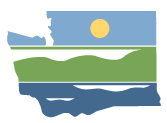 WRIA 12 Watershed Restoration and Enhancement CommitteeCommittee MeetingMay 13, 2020 | 12:30 p.m. – 3:30 p.m. |WRIA 12 WebpageLocationWebExWebEx LinkCommittee ChairRebecca BrownRebecca.brown@ecy.wa.govHandoutsAgendaPolicy and Regulatory StatusProject Tracking ProposalWater Master ProposalWelcome, Introductions, and Committee Business12:30 p.m. | 15 minutes | Facilitator and ChairMeeting logistics and agenda overview.March meeting summary.Announcements and updates.Public Comment12:45 p.m. | 5 minutes | Facilitator | Three minutes per comment.Tribal Treaty Rights12:50 p.m. | 35 minutes | Presentation | Projects1:25 p.m. | 35 minutes | PGG and HDR | Objective: Updates and next steps.10 Minute Break Policy and Regulatory Considerations2:10 p.m. | 60 minutes | Facilitator| Objective: Update from workgroup discussions. Review proposals.Project Tracking Proposal3:10 pm | 20 minutes | Tristan Weiss (DFW) Objective: Consider project tracking proposal from WDFW.Next StepsNext full committee meeting: June 10, 2020, 12:30 pm – 3:30 pm. Location TBD